  РЕГИОНАЛЬНАЯ АССОЦИАЦИЯ «СТРОИТЕЛИ ТПП РБ»ПРОТОКОЛ № 54ПравленияРегиональной ассоциации «Строители ТПП РБ»Дата заседания: «12» октября 2017г.Место заседания: г. Улан-Удэ, ул. Ленина, 25.Время начала заседания: «10» часов «00» минут Время окончания заседания: «10» часов «20» минут.Форма: очная.Присутствовали члены Правления Региональной ассоциации «Строители ТПП РБ» (далее – Ассоциация): Михеев А.Т., Гусляков В.А., Доржиев Г.Ю., Батуев В., Хусаев В.Л., Байминов В.Н. Отсутствовали: - нет;Кворум для проведения заседания Правления  СРО РА «Строители ТПП РБ» имеется, Правление правомочно принимать решения.Приглашенные лица:Исполнительный директор Ассоциации Елисафенко Владимир Леонидович;Секретарь заседания Правления Зохонова Лидия Чимитовна.ПОВЕСТКА ДНЯ ЗАСЕДАНИЯ ПРАВЛЕНИЯ:Информация об организациях, намеренных  вступить в СРО, оплативших вступительный взнос и представивших пакет документов.Установление уровня ответственности   согласно средствам, внесенным в компенсационный фонды  возмещения вреда и обеспечения договорных обязательств.По вопросам  повестки дняСлушали  по  вопросу:Исполнительного директора  СРО   РА «Строители ТПП РБ»  Елисафенко  В.Л  Решили по 1 вопросу:Принять в члены Региональной ассоциации «Строители ТПП РБ» следующих юридических лиц, осуществляющих строительство, капитальный ремонт и реконструкцию объектов капитального строительства:  Решили по 2 вопросу:Установить право   организациям  - включенным в Реестр членов СРО  РА «Строители ТПП РБ»,  осуществлять строительство, реконструкцию, капитальный ремонт объектов  капитального строительства в соответствии со средствами, оплаченными в  компенсационный Фонд возмещения вреда (ФВВ):- Общество с ограниченной ответственностью «Байкалэнерго»Повестка дня исчерпана.  Предложений и дополнений в повестку дня собрания не поступило. Заседание Правления объявляется закрытым. Исполнительный  директор      Елисафенко В.Л.                        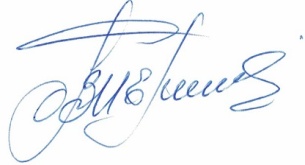 Секретарь заседания Правления                                 Зохонова Л.Ч..г. Улан-Удэ, ул. Ленина, д. 25, тел. 8(3012) 21-55-88,( 89021)642246;  e-mail: sro@tpprb.comНаименование организацииРуководительОГРНИННАдрес1Общество с ограниченной ответственностью "Байкалэнерго"Генеральный директор ДугаровАлдарНамжилович1150327009205 дата регистрации 17.07.20150326540347670000, Республика Бурятия , г. Улан-Удэ, ул. Балтахинова, д. 36, кв. 51